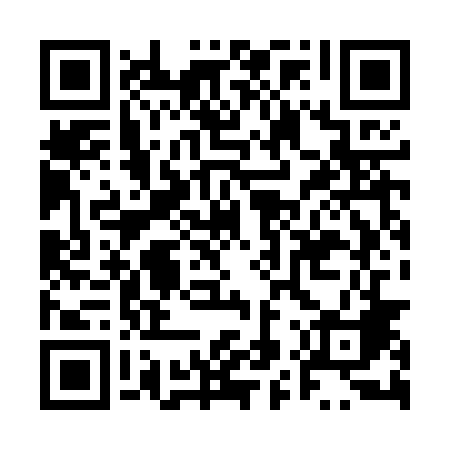 Ramadan times for Blonawy, PolandMon 11 Mar 2024 - Wed 10 Apr 2024High Latitude Method: Angle Based RulePrayer Calculation Method: Muslim World LeagueAsar Calculation Method: HanafiPrayer times provided by https://www.salahtimes.comDateDayFajrSuhurSunriseDhuhrAsrIftarMaghribIsha11Mon4:154:156:0911:563:485:445:447:3112Tue4:134:136:0711:563:495:465:467:3313Wed4:104:106:0411:563:515:485:487:3514Thu4:084:086:0211:553:525:505:507:3715Fri4:054:056:0011:553:545:515:517:3916Sat4:034:035:5711:553:555:535:537:4117Sun4:004:005:5511:543:565:555:557:4318Mon3:573:575:5311:543:585:575:577:4519Tue3:553:555:5011:543:595:585:587:4720Wed3:523:525:4811:544:016:006:007:4921Thu3:493:495:4611:534:026:026:027:5122Fri3:473:475:4311:534:036:046:047:5323Sat3:443:445:4111:534:056:056:057:5524Sun3:413:415:3911:524:066:076:077:5725Mon3:383:385:3611:524:076:096:098:0026Tue3:363:365:3411:524:096:116:118:0227Wed3:333:335:3211:514:106:126:128:0428Thu3:303:305:2911:514:116:146:148:0629Fri3:273:275:2711:514:136:166:168:0830Sat3:243:245:2511:514:146:186:188:1131Sun4:214:216:2212:505:157:197:199:131Mon4:184:186:2012:505:177:217:219:152Tue4:154:156:1812:505:187:237:239:173Wed4:134:136:1512:495:197:247:249:204Thu4:104:106:1312:495:207:267:269:225Fri4:074:076:1112:495:227:287:289:246Sat4:034:036:0812:485:237:307:309:277Sun4:004:006:0612:485:247:317:319:298Mon3:573:576:0412:485:257:337:339:329Tue3:543:546:0112:485:277:357:359:3410Wed3:513:515:5912:475:287:377:379:37